Declaração de ResponsabilidadePrevalência de Lesões em Praticantes de Jiu-Jitsu de Florianópolis- Certifico que participei suficientemente do trabalho para tornar pública minharesponsabilidade pelo seu conteúdo.- Certifico que o manuscrito representa um trabalho original e que nem este manuscrito, em parte ou na íntegra, nem outro trabalho com conteúdo substancialmente similar, de minha autoria, foi publicado ou esta sendo considerado para publicação em outra revista, quer seja no formato impresso ou no eletrônico.- Atesto que, se solicitado, fornecerei ou cooperarei totalmente na obtenção e fornecimentode dados sobre os quais o manuscrito está baseado, para exame dos editores.1. Certifico que (1) Contribui substancialmente para a concepção e planejamento ou analise e interpretação dos dados; (2) Contribui significativamente na elaboração do rascunho ou na revisão crítica do conteúdo; e 3) Participei da aprovação da versão final do manuscrito.Florianópolis, 20/04/2018Transferência de Direitos AutoraisDeclaro que, em caso de aceitação do artigo pela Revista Brasileira de Prescrição e Fisiologia do Exercício, concordo com que os direitos autorais a ele referentes se tornarão propriedade exclusiva da Revista, vedada qualquer reprodução, total ou parcial, em qualquer outra parte ou meio de divulgação, impressa ou eletrônica, sem que a prévia e necessária autorização seja solicitada e, se obtida, fazendo-se constar o competente agradecimento a Revista Brasileira de Prescrição e Fisiologia do Exercício.Florianópolis, 20/04/2018Declaração de Conflito de InteresseFlorianópolis, 20/04/2018Nome por extensoAssinaturaMarkus Vinicius de Lima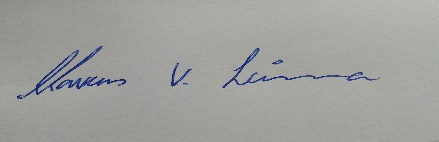 Heloise Elena Simas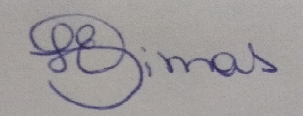 Moacir Pereira JuniorNome por extensoAssinaturaMarkus Vinicius de LimaHeloise Elena SimasMoacir Pereira JuniorNome por extensoAssinaturaMarkus Vinicius de LimaHeloise Elena SimasMoacir Pereira Junior